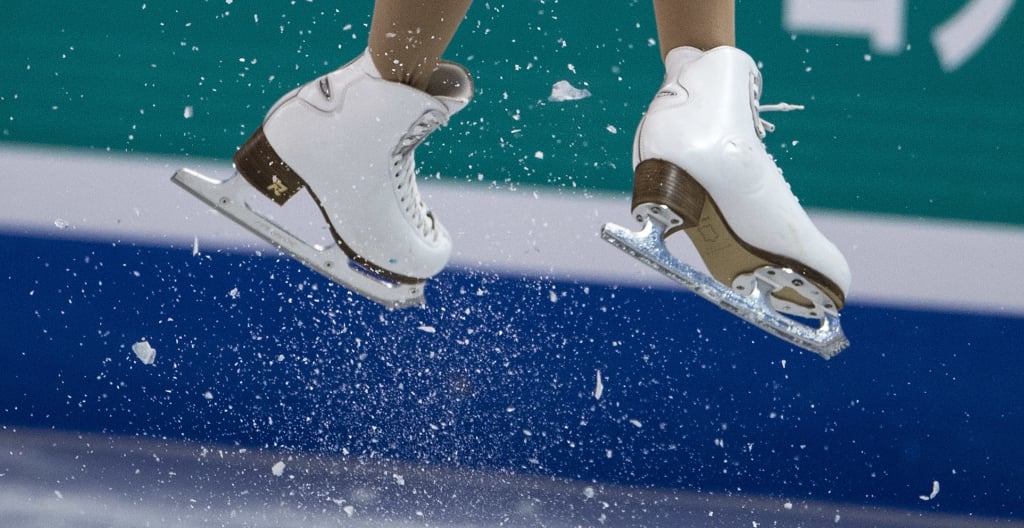 SkridskoslipningVi lämnar till Anjelica Nilsson.Hon samlar ihop så det är ca 4-6st per tillfälle.Vi betalar med Swish till 070-328 68 01 Malin Nilsson eller kontant till Anjelica, så slipar hennes pappa.